Minutes of the meeting of Fringford Parish Council, 
held on Monday 20th September 2021 at 7.45pm. Present:	Councillors: John Fargin, Phil Davids-Austin, Robert Gue, Ginny HopeAlso present: 	R. Damerell (Clerk) and 1 member of the publicApologies for absence – to receive apologies – Cllrs McCullough, Ryder, Harris sent their apologiesRequests for Dispensations and Declarations of interest, gifts and hospitality – No Interests or Gifts were declaredPublic participation – to receive questions from members of the public relating to items on the agenda, in accordance with the Council’s Code of Conduct and standing orders. – There were no questions from the publicUpdates from County & District Councillors - NoneTo approve the Minutes of the last Parish Council Meeting. – The minutes of the meeting held on the 19 July 2021 were unanimously approved.FinanceTo receive the monthly bank reconciliation – The Parish Council reviewed and approved the accounts. To consider invoices for payment. – Invoices were reviewed and approved by Councillors. Cllr Harris to carry out quarterly internal control with Clerk.Parish Matters – to discuss where necessaryVillage Groups – to receive an update from any of the Village Groups Village Hall – The Village Hall has opened further to groups having partially relaxed the covid conditions, whilst still maintaining the social distancing, signing registers, hand sanitiser etc. Only one hirer has raised concerns over the conditions laid out by the Hall and have informed the Village Hall that they will not continue to hire the hall. The committee are to review the prices of hiring the hall after approximately 10 years without an increase.The bookings co-ordinator role has been advertised in the Voice for 15 hours per month. Further promotional work will be carried out.Village Green – update and HS2 projectsRoad Across the Green - Cllr Fargin updated that following a conversation with Wayne Barker at Oxfordshire Highways, Wayne confirmed he was not in favour of channel drainage being installed but instead to shape the road edge to drain the water into gulleys.Oxfordshire Highways were again not particularly in favour of posts on the Village Green. Highways proposed raising the bank of the Village Green by 1ft as a deterrent but the Councillors agreed that this would not likely be effective. The Council resolved to establish the costs to install a small bank to create an edge but also persist in installing the posts and the proposed passing bay. Once this has been completed and the impact assessed the possibility of including double Yellow Lines will be explored if necessary whilst also consulting with residents.Rebuilding of the Wall and renovating the area around the old pond– Cllr Fargin is still waiting for a plan and costs to be submitted for the landscaping of the area. Following the vandalism in the village Cllr Fargin suggested not reviving the pond, but clearing the area to make an open space, including installing a soak away and retaining the best of the trees.Vandalism in the Village – The Clerk to contact the PCSO to arrange a meeting with Cllrs Fargin & Hope to discuss the continuing and increasing vandalism within the village.Kerbside drainage – Cllr Hope shared the kerbside drainage report she had compiled following a walkthrough of the village. It was established there were approximately 40 blocked drains and gulleys in the Parish. Cllr Hope to draft wording to be sent to Cllr Ian Corkin to start the process of getting these drains and gulleys cleared by OCC Highways.School – The clerk to update the Council once the school roll information is received from the school.Quote to trim the shrubs in Crosslands – Cllr Fargin to check to shrubs and report back at the next meeting. Cllr Fargin to also establish some background information from Cllr McCullough regarding the initial grant provided.Consider enquiring about trimming back the corner where the wall is to be rebuilt – The Parish Council agreed to incorporate the work within the project to rebuild the wall. The item to be carried forward to the next Agenda for confirmation from Cllr McCullough.Litter / Bin - The clerk to chase up Cherwell District Council to empty the litter bins in and around the play area  The clerk also to send through a selection of litter bins options for the Council to approve.Dog Waste bin- it was agreed to purchase an extra dog waste bin for placement on a new post at the front of the cricket pitch.The Butcher’s Arms Car Park Development – Update – No further updateBroadband service – Cllrs Fargin and Davids-Austin met with the Openreach Chief Engineer. It was confirmed that a small amount of ducting work around the village would be required. The rest of the project would be done on existing telephone poles. All of the current cables will stay in place. The fibre will be provided to every pole with existing customers but may not provide the service to individual homes if they did not apply for a voucher. Cllr Fargin to approach the Baroness for her approval for the work to happen on her land. Once the formalities have been completed then work should commence in the near future.Village Resilience Plan – The Councillors to read the proposed plan before the next meeting and provide any suggestions for improvement and prepare to discuss how this will be implemented and published.Planning Applications/DecisionsCorrespondence Received – to note correspondence received not otherwise on the agenda where decisions are not required OALC UpdateCDC - Temporary Road Closure - Newton Purcell, Finmere BridgeOALC – Oxford / Cambridge ArcItems for information or next Agenda only – all items for the next agenda to be submitted to the Clerk by 11 October 2021A member of the public raised concern over speeding in the village and whether a new speeding sign could be considered at the Caversfield Road side of the village – To be added to the next Agenda.Date of next meeting – Monday, 18 October 2021 19.45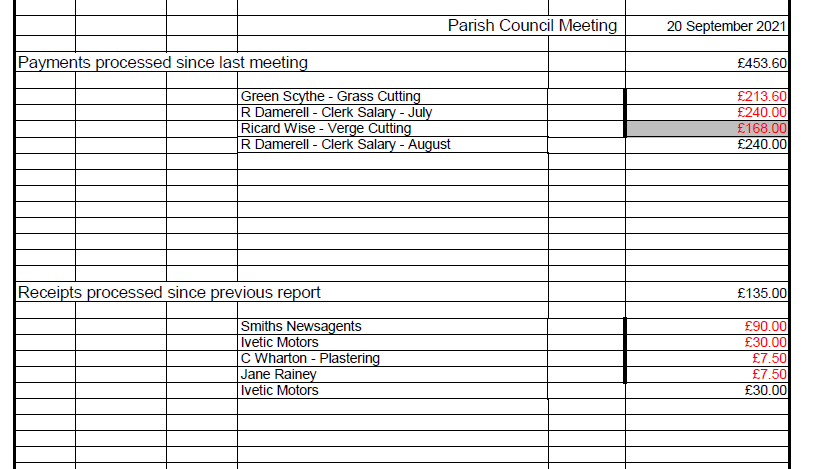 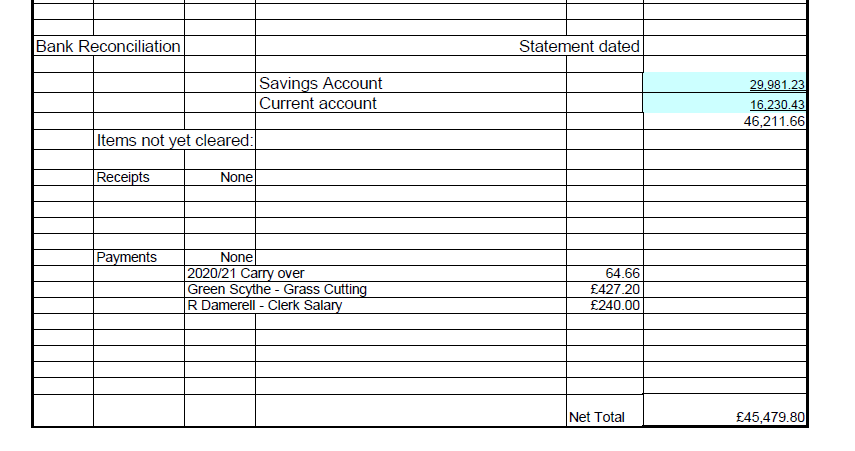 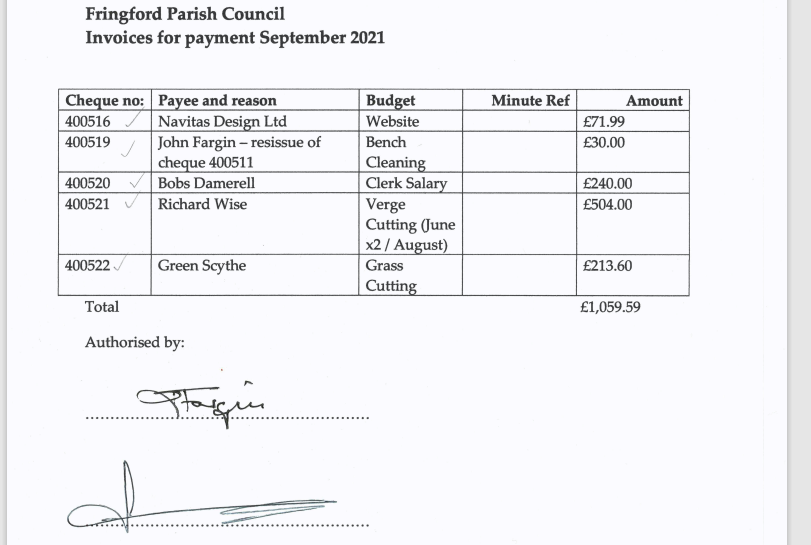 Application NumberLocationProposalCDC DecisionFPC Comments / Decision 21/02222/FLaurels Farmhouse The Green Fringford OX27 8DYMass concrete underpinning to rear single storey addition and rear elevation wall of the main houseDelegatedNeutral21/02876/F5 The Laurels Fringford OX27 8EWSide extension with accommodation in the roof, including integrated balcony and single storey glazed rear garden room extensionDelegatedNeutral – pending contact with the neighbouring dwellings